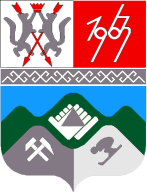 КЕМЕРОВСКАЯ ОБЛАСТЬТАШТАГОЛЬСКИЙ МУНИЦИПАЛЬНЫЙ РАЙОНАДМИНИСТРАЦИЯ ТАШТАГОЛЬСКОГО МУНИЦИПАЛЬНОГО РАЙОНАПОСТАНОВЛЕНИЕот «31»  января  2020г.  № 91-п Об утверждении Плана проведения экспертизы муниципальных нормативных правовых актов Таштагольского муниципального района, затрагивающих вопросы осуществления предпринимательской и инвестиционной деятельности, на 2020 год          В соответствии с решением Совета народных депутатов Таштагольского муниципального района от  29 января 2016г. №168-рр «Об оценке регулирующего воздействия проектов муниципальных  правовых актов и экспертизе муниципальных нормативных правовых актов, затрагивающих вопросы предпринимательской и инвестиционной деятельности» (с изменениями от 22 октября 2019г. №85-рр), постановлением администрации Таштагольского муниципального района  от      03 февраля 2016г. №74-п «Об экспертизе муниципальных нормативных правовых актов, затрагивающих вопросы осуществления предпринимательской и инвестиционной деятельности»          (с изменениями от 16 ноября 2018г. №1045-п»), администрация Таштагольского муниципального района постановляет:          1.Утвердить План  проведения  экспертизы  муниципальных нормативных правовых актов  Таштагольского муниципального района, затрагивающих  вопросы осуществления предпринимательской и инвестиционной деятельности, на 2020 год, согласно приложения к настоящему постановлению.         2. Контроль за исполнением постановления возложить на заместителя Главы Таштагольского муниципального района С.Е.Попова.         3. Постановление вступает в силу с момента подписания.  Глава Таштагольского   муниципального района                                                           В.Н. Макута                                                                                                             Приложение                                                                                                    к   постановлению администрацииТаштагольского муниципального районаот    «       » января     2020 г. № Планпроведения экспертизы муниципальных нормативных правовых актов Таштагольского муниципального района, затрагивающих вопросы осуществления предпринимательской и инвестиционной деятельности, на 2020 год№ п/пНаименование муниципального нормативного правового актаПериод проведения экспертизы1.Постановление Администрации Таштагольского муниципального района от 10.12.2018г. №1174-п Об утверждении  административного регламента предоставления муниципальной услуги «Предоставление разрешения на установку и эксплуатацию рекламной конструкции»                1 квартал2.Постановление Администрации Таштагольского муниципального района   от  28 марта   2019 г.     № 422-п  «Об утверждении  административного регламента предоставления муниципальной услуги «Предоставление объектов муниципальной собственности Таштагольского муниципального района в аренду, безвозмездное пользование, хозяйственное ведение, на праве оперативного управления»2 квартал